Советы учителя - логопеда родителям будущих первоклассников: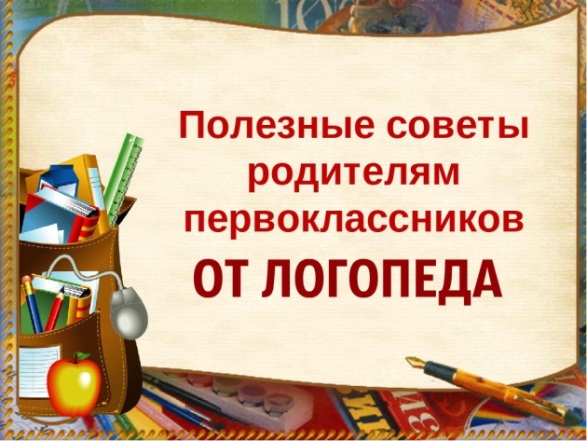 Одно то, что вы сегодня читаете эти советы, показывает, что вы очень хотите помочь вашему малышу полюбить школу и успешно учиться. Правильная речь является важнейшим условием для успешного обучения ребенка в школе. Чем лучше развита у ребенка устная речь, тем легче ему будет овладеть чтением и письмом.Вы, конечно, беспокоитесь: справится ли ваш будущий первоклассник со всеми трудностями. А ведь это во многом зависит от вас, дорогие родители. Семья - это тыл за спиной ребёнка. Хотите, чтобы ребёнок хорошо учился, да при этом был бодр, весел и здоров, - помогите ему! Обратите внимание на следующее:На седьмом году жизни ваш ребёнок обязательно должен правильно произносить все звуки родного языка, фразы - чётко и внятно, различной громкости, в зависимости от конкретной ситуации. Под силу будущему первокласснику произвольно менять темп речи (медленнее или быстрее), владеть нормами литературного произношения, пользоваться побудительной, вопросительной и восклицательной интонацией.В активном словаре 7-летнего ребёнка должно быть более 2000 слов, причём среди них представлены все части речи. Дети умеют подбирать слова с определенным звуком, владеют навыками элементарного звукового анализа и синтеза (определение первого и последнего звуков в слове, умение из звуков составить слово, посчитать количество звуков и слогов).В этом возрасте дети могут отвечать полными предложениями на вопросы, сочинять рассказы, пересказывать сказки, продолжать предложение, описать то, что происходит на улице, картине и т. д.Если ребенок читает, то чтение должно быть плавное, послоговое, ребенок должен понимать прочитанное.Письмо детьми осуществляет печатными буквами, нет зеркально написанных букв.Надеюсь, что все перечисленное выше у вашего ребенка на «5+». Уважаемые мамы и папы, пожалуйста, внимательно относитесь к своей собственной речи, старайтесь как можно больше разговаривать с ребенком и проводить с ним время, окружая его грамотным речевым общением и своим вниманием. Самое главное, вы должны оставаться для вашего ребёнка любящим и понимающим родителем, готовым в любой момент прийти на помощь и поддержать.Помните, что у ребенка с недостаточно сформированной устной речью, в дальнейшем неизбежно появление школьных трудностей в процессе овладения письмом. 
Приходите со своими вопросами и проблемами на консультацию, мы будем решать их вместе. Удачи Вам и вашим будущим первоклассникам!